ТЕРРИТОРИАЛЬНЫЙ ОРГАН ФЕДЕРАЛЬНОЙ СЛУЖБЫ ПО НАДЗОРУ 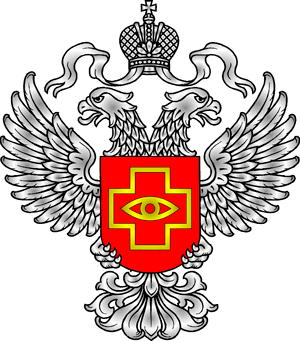 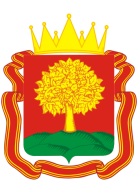 В СФЕРЕ ЗДРАВООХРАНЕНИЯ ПО ЛИПЕЦКОЙ ОБЛАСТИПРЕСС-РЕЛИЗ ОТ 15.02.2018 г.Территориальный орган Росздравнадзора провел публичное обсуждение результатов анализа правоприменительной практики за IV квартал  2017 года.	В соответствии с Планом-графиком, утвержденным руководителем Федеральной службы по надзору в сфере здравоохранения,15 февраля  2018 года Территориальный орган Росздравнадзора организовал в актовом зале ГУЗ «Липецкая ГБСМП № 1» проведение публичных обсуждений по результатам правоприменительной практики за IV квартал 2017 года. Информационное освещение мероприятия осуществила ТРК «Липецкое время».	В публичных обсуждениях приняли участие представители  68 медицинских организаций в количестве 83 человек; представители 30 аптечных организаций в количестве 44 человек; Уполномоченный по защите прав предпринимателей в Липецкой области В.М Подгорный;  федеральный инспектор по Липецкой области аппарата Полномочного представителя Президента Российской Федерации в Центральном федеральном округе А.В. Бархатов; и.о. начальника управления здравоохранения Липецкой области Ю. Ю. Шуршуков; 5 представителей управления здравоохранения Липецкой области; представитель Липецкой областной общественной организации инвалидов «Оберег», руководитель ФКУ «Главное бюро МСЭ по Липецкой области» Э.В. Шурупов, представитель прокуратуры Липецкой области Э.В. Беседина, директор ТФОМС Липецкой области Д.В. Мочалов, председатель комиссии Общественной палаты Липецкой области Л.Д. Кириллова, начальник отдела управления по делам печати, телерадиовещания и связи Липецкой области Т.Н. Левина, представитель Ассоциации медицинских работников Липецкой области Е.И. Гокова. Всего в мероприятии приняли участие 144 человека. 	Руководитель Территориального органа  А.С. Фролов в первой части своего доклада подвел итоги государственного контроля качества и безопасности медицинской деятельности, провел сравнение контрольных показателей Территориального органа за 2016 и 2017 годы. Так, в 2016 году проведено 148 проверок (из них 108 – внеплановых, 73 %) а в 2017 году – 167 проверок (из них 128 – внеплановых, 77 %). Зафиксирован рост количества обращений граждан (373 обращения в 2017 году против 264 обращений в 2016 году). Однако, количество обоснованных обращений в 2017 году оказалось ниже (21%, 80 обращений), чем в 2016 году (38 %, 102 обращения). 	Представитель прокуратуры Липецкой области Э.В. Беседина в своем выступлении уделила внимание общим результатам надзорной деятельности, осуществляемой прокуратурой Липецкой области.В докладе главного государственного инспектора М.А. Чуйковой содержались показатели, характеризующие деятельность Территориального органа в сфере государственного контроля за оборотом лекарственных средств и медицинских изделий. В IV квартале 2017 года по этому направлению проведено 11 плановых и 8 внеплановых проверок.Краткие выступления и.о. начальника управления здравоохранения Липецкой области Ю. Ю. Шуршукова и директор ТФОМС Липецкой области Д.В. Мочалова были посвящены вопросам грамотного расходования бюджетных ассигнований и межведомственному взаимодействию.	Подводя итоги публичного обсуждения, руководитель Территориального органа выделил наиболее типичные нарушения, выявленные в результате проведения контрольно-надзорных мероприятий, и дал рекомендации по предотвращению таких нарушений.В ходе публичных обсуждений участники задали докладчикам 7 вопросов.	Обобщенные материалы публичных обсуждений, включая ответы на вопросы и видеозапись, будут размещены на официальном сайте Территориального органа по адресу: http://48reg.roszdravnadzor.ru/about/reform/prevention.